Privacy Policy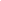 IntroductionThis privacy policy is to provide information to you, our patient, on how your personal information (which includes your health information) is collected and used within our practice, and the circumstances in which we may share it with third parties. What is a healthcare recordThe main purpose of a healthcare record is to provide a means of communication to facilitate the safe care and treatment of  a patient. A health care record is the primary storage area of information including medical and therapeutic treatment and intervention for the health and wellbeing of the patient during an episode of care and informs care in future episodes. The health care record is a documented account of a patient's history of illness; health care plan/s; health investigation and evaluation; diagnosis; care; treatment; progress and health outcome for each health service intervention or interaction. The health care record may also be used for communication with external health care providers, and statutory and regulatory bodies, in addition to facilitating patient safety improvements; investigations of complaints; planning; audit activities; research (subject to ethics committee approval, as required); education; financial reimbursement and public health.Who can see you health recordOnly authorised members of our practice team are able to retrieve your health record. All non clinical staff complete training appropriate to their role and our patient population. All staff clinical and administrative sign a confidentiality agreement before commencing work in the practice.Why and when your consent is necessary When you register as a patient of our practice, you provide consent for our GPs and practice staff to access and use your personal information so they can provide you with the best possible healthcare. Only staff who need to see your personal information will have access to it. If we need to use your information for anything else, we will seek additional consent from you to do this. Why do we collect, use, hold and share your personal information? Our practice will need to collect your personal information to provide healthcare services to you. Our main purpose for collecting, using, holding and sharing your personal information is to manage your health. We also use it for directly related business activities, such as financial claims and payments, practice audits and accreditation, and business processes (e.g. staff training). What personal information do we collect? The information we will collect about you includes your:names, date of birth, addresses, contact details medical information including medical history, medications, allergies, adverse events, immunisations, social history, family history and risk factors Medicare number (where available) for identification and claiming purposes healthcare identifiers health fund details.Dealing with us anonymously You have the right to deal with us anonymously or under a pseudonym unless it is impracticable for us to do so or unless we are required or authorised by law to only deal with identified individuals. How do we collect your personal information? Our practice may collect your personal information in several different ways.When you make your first appointment our practice staff will collect your personal and demographic information via your registration. During the course of providing medical services, we may collect further personal information. This can be through using the My Health Record and uploading or viewing your Shared Health Summaries or your Event Summaries, via electronic transfer of prescriptions.We may also collect your personal information when you send us an email or SMS, or telephone us.In some circumstances personal information may also be collected from other sources. Often this is because it is not practical or reasonable to collect it from you directly. This may include information from:your guardian or responsible personother involved healthcare providers, such as specialists, allied health professionals, hospitals, community health services and pathology and diagnostic imaging servicesyour health fund, Medicare, or the Department of Veterans’ Affairs (as necessary). When, why and with whom do we share your personal information?We sometimes share your personal information:with third parties who work with our practice for business purposes, such as accreditation agencies or information technology providers – these third parties are required to comply with APPs and this policy with other healthcare providers - only relevant information is sharedwhen it is required or authorised by law (e.g. court subpoenas) when it is necessary to lessen or prevent a serious threat to a patient’s life, health or safety or public health or safety, or it is impractical to obtain the patient’s consentto assist in locating a missing personto establish, exercise or defend an equitable claimfor the purpose of confidential dispute resolution process when there is a statutory requirement to share certain personal information (e.g. some diseases require mandatory notification)during the course of providing medical services, through eTP, My Health Record (eg via Shared Health Summary, Event Summary).
Only people who need to access your information will be able to do so. Other than in the course of providing medical services or as otherwise described in this policy, our practice will not share personal information with any third party without your consent.We will not share your personal information with anyone outside Australia (unless under exceptional circumstances that are permitted by law) without your consent.Our practice will not use your personal information for marketing any of our goods or services directly to you without your express consent. If you do consent, you may opt out of direct marketing at any time by notifying our practice in writing. How do we store and protect your personal information?Your personal information may be stored at our practice in various forms.All your health information is stored electronically in our Medical Software (Medical Director) and Billing Software (Pracsoft). This is secured by our computer security systems. We backup your data daily and take the backup off site and store it securely offsite. The practice has secure passwords, firewalls and everyone uses screensavers and signs confidentiality agreements to ensure patient privacy. Our practice stores all personal information securely. How can you access and correct your personal information at our practice?You have the right to request access to, and correction of, your personal information.Our practice acknowledges patients may request access to their medical records. We require you to put this request in writing. We will pass this onto our principal  (Dr Henry Chau) and our practice will respond within a reasonable time of 30 days.Our practice will take reasonable steps to correct your personal information where the information is not accurate or up to date. From time to time, we will ask you to verify that your personal information held by our practice is correct and current. You may also request that we correct or update your information, and you should make such requests in writing to Dr Henry Chau - Practice Principal or Tara Charnock - Practice Manager.How can you lodge a privacy-related complaint, and how will the complaint be handled at our practice?We take complaints and concerns regarding privacy seriously. You should express any privacy concerns you may have in writing. We will then attempt to resolve it in accordance with our resolution procedure, our contact details are Emerald Medical Centre St Marys, 65A Queen St, St Marys, 2760, Ph: 02-98337211.We hope to resolve your complaint within two weeks of receiving your advice.  You may also contact the OAIC. Generally, the OAIC will require you to give them time to respond before they will investigate. For further information visit www.oaic.gov.au or call the OAIC on 1300 363 992.Policy review statementEmerald Medical Centre will endeavour to review and update our privacy policy when changes occur to the legislation and on a yearly basis.DisclaimerThe Privacy policy template for general practices is intended for use as a guide of a general nature only and may or may not be relevant to particular practices or circumstances. The Royal Australian College of General Practitioners (RACGP) has used its best endeavours to ensure the template is adapted for general practice to address current and anticipated future privacy requirements. Persons adopting or implementing its procedures or recommendations should exercise their own independent skill or judgements, or seek appropriate professional advice. While the template is directed to general practice, it does not ensure compliance with any privacy laws, and cannot of itself guarantee discharge of the duty of care owed to patients. Accordingly, the RACGP disclaims all liability (including negligence) to any users of the information contained in this template for any loss or damage (consequential or otherwise), cost or expense incurred or arising by reason of reliance on the template in any manner.